«Нетрадиционная техника рисования. Рисование на пупырчатой пленке».Статья подготовлена воспитателями МБДОУ № 34 « Зоренька» Рожковой Екатериной Вячеславовной и Виноградовой Риммой Ильиничной. Рисование нетрадиционными способами - увлекательная, завораживающая деятельность, которая удивляет и восхищает детей. Необычные материалы и оригинальные техники привлекают детей тем, что здесь не присутствует слово «Нельзя». Можно рисовать чем хочешь, и как хочешь , и даже можно придумать свою необычную технику. Дети испытывают незабываемые  положительные эмоции, а по эмоциям можно судить о настроении ребёнка, о том, что его радует и что  огорчает. Одним из интересных экспериментов для ребенка будет рисование на пупырчатой пленке. Пленку лучше выбирать без лопнувших пузырьков, тогда рисунки будут равномерно окрашены;
• краску можно заменить маркерами или фломастерами;
• пузырчатая пленка создает очень приятные тактильные ощущения, мягко воздействуя на нервные окончания маленьких пальчиков. Недаром ее так любят « лопать» и взрослые и дети.Для работы нам понадобились следующие материалы:- пузырчатая пленка;- ножницы;- краски;- белый лист бумаги;-клей карандаш.Ррисование на пузырчатой пленке — очень необычный и интересный процесс. Образы могут быть самыми различными. Мы рисовали прямо на большом куске пленки и потом вырезали рисунки, наклеивали на бумагу и, по необходимости, дорисовывали.                                       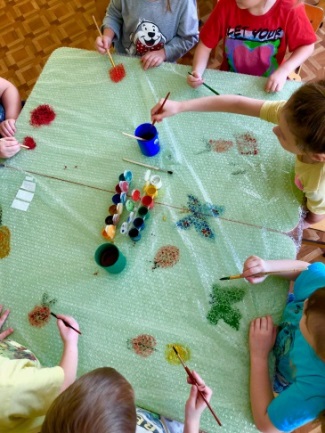 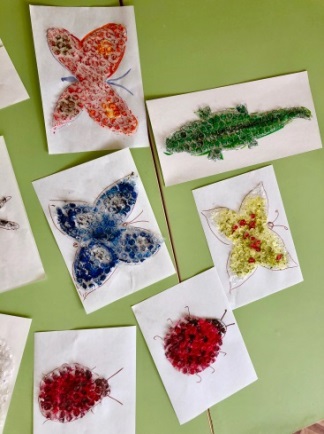 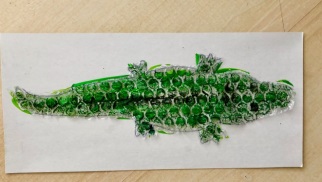 Вот такие рисунки получились у детей.